Тема:    Природно – хозяйственная зона Крайнего Севера России учитель географии Сафонова Е.В.  Тип урока: урок    открытия новых знаний планируемые результаты  достижений обучающихся на уроке  Образовательные  - выявить и охарактеризовать основные  черты природы, населения и хозяйства природно – хозяйственной  зоны арктических пустынь, тундры и лесотундры.РазвивающиеПознавательные УУД - развитие общеучебных  умений,  таких, как способность анализировать, выделять существенное, творчески подходить к проблемной ситуации. Коммуникативные- умение вступать в сотрудничество, согласовывать действия с партнером, выражать свою точку зрения и отстаивать ее в диалоге;Воспитательные  Личностные УУДразвитие  кругозора  обучающихся и  их  творческих способностей, умения  публично выступать; формирование собственного мнения, позиции.Форма работы:  групповаяОборудование: авторская презентация физическая карта   Россиигеографические   атласы,  8 класс.Учебник Г-6,  В.П.Дронов, Л.Е. СавельеваТехнологическая карта урокаЭтап урокаФормируемые УУДДеятельность учителяДеятельность учащихся Мотивация к учебной деятельностиАктуализация знаний и фиксация затруднения учащихся в связи с недостаточностью знанийРегулятивные УУД ( проявить познавательную инициативу в учебном сотрудничестве)Познавательные УУД (строить логические рассуждения, включающие установление причинно- следственных связей)   С сегодняшнего урока мы с вами отправляемся в далекое и увлекательное путешествие  по великой России.   «Край незакатного солнца летом и озаренный полярными сияниями многомесячной ночи зимой, мир льда и снега, трескучих морозов и лютых метелей и вместе с тем край, чарующий и влекущий всякого, раз его увидевшего»А природно- хозяйственную зону   нашего исследования вы определите самостоятельно, прослушав  эту зажигательную песню.Группа «Самоцветы» «Увезу тебя  я в тундру…»Определяют объект изучения -Крайний Север России- зоны арктических пустынь, тундры и лесотундры.Постановка темы и цели урокаРегулятивные УУД (в сотрудничестве с учителем учатся   ставить  новые учебные задачи)Коммуникативные УУД (формирование собственного мнения, позиции)Как  вы думаете, о чем сегодня пойдет речь? Чему мы должны научиться на сегодняшнем уроке?Тема урока: Природно – хозяйственная зона Крайнего Севера. Форма работы – групповая (класс разделен на 2 группы)Формулируют тему урока, цели и задачи. Аргументируют свой ответ.Группы заняли свои рабочие места и приготовили все необходимое для урока.Первичное восприятие и усвоение нового учебного материалаПервичное закрепление знанийПознавательные УУД (определение понятия, создание обобщения, установление аналогии, установление причинно- следственных связей Преобразование схемы в текст и наоборот)Коммуникативные УУД  (умение работать в группах) Характеристика природыДля характеристики природных зон арктических пустынь, тундры и лесотундры у нас уже есть определенный запас знаний. А именно:-географическое положение-климат-почвы-растительный и животный мир 1 группа – Арктические пустыни2 группа - Тундра и лесотундраИсточники: учебник  -Пар.38, карты атласа  Находят информацию по характеристике -географического положения-климата-почв-растительного и животного  мира, заполняют схему, отчитываются   у карты.Первичное восприятие и усвоение нового учебного материалаПервичное закрепление знанийПознавательные УУД (определение понятия, создание обобщения, установление аналогии, установление причинно- следственных связей Преобразование схемы в текст и наоборот)Коммуникативные УУД  (умение работать в группах) Характеристика населения и хозяйстваПо карте «Федеративное устройство» определите:-какие субъекты РФ входят в состав  ПХЗ Крайнего Севера;- назовите крупные города;Сделайте вывод о количестве и размещении населения.По физической карте России определите:- какими природными ресурсами богата ПХЗ Крайнего Севера;- определите основные  занятия населения.Слайд –шоу – демонстрация слайдов о природе, хозяйстве, населении, обычаях, колорите, городах Крайнего СевераВывод:  слабая освоенность  Крайнего Севера России Проблемная ситуацияАляска (США)КанадаРайон развития и больших инвестиций в экстремальный туризм-охота- рыбалка-горнолыжные базы                                (Кордильеры)Находят необходимую информацию, работают с учебником, атласом, кратким опорным конспектом. Обмениваются в группах.Определяют проблемную ситуациюПрименение знаний Самостоятельная работа Включение в систему знаний Познавательные УУД  (определение понятия, создание обобщения, установление аналогии, установление причинно- следственных связей Преобразование схемы в текст и наоборот)Минипроект  - Разработать  тур «Путешествие по Крайнему Северу России»1 группа – Экскурсионно- приключенческий «Добро пожаловать на край Земли!»2 группа- Бизнес –тур«Добро пожаловать на Север- край больших возможностей и перспектив» .Слайд –шоу – демонстрация слайдов о природе, хозяйстве, населении, обычаях, колорите, городах Крайнего Севера.Получают инструкции для реализации проектов. Обсуждают в группе, распределяют роли, составляют план действий.Просматривают слайд- шоу, оформляют проект.Выступление и защита.Рефлексия Регулятивные УУД ( выделять и формулировать то, что усвоено и то, что нужно усвоить, определить качество и уровень усвоения, установить соответствие результатов и поставленной цели урокаЛичностные УУД( ответственное отношение к учебе, коммуникативная компетентность , умение вести диалог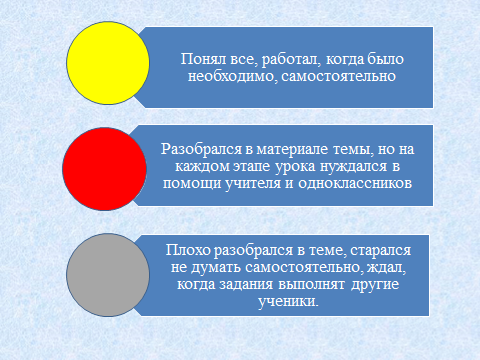 Оценивают работу в группах, выставляют оценки Домашнее заданиеПараграфы 38-39  Герб Русского Севера(рисунок, коллаж)